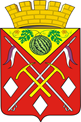 О внесении изменений в постановление администрации Соль-Илецкого городского округа от 03.02.2016 № 141-п «О создании штаба народной дружины муниципального образования Соль-Илецкий городской округ»В соответствии с Федеральным законом от 06.10.2003 № 131-ФЗ «Об общих принципах организации местного самоуправления в Российской Федерации», на основании Федерального закона от 02.04.2014 № 44-ФЗ «Об участии граждан в охране общественного порядка», Законом Оренбургской области от 06.03.2015 № 3035/837-V-ОЗ «О регулировании отдельных вопросов, связанных с участием граждан и их объединений в охране общественного порядка в Оренбургской области», Уставом муниципального образования Соль-Илецкий городской округ Оренбургской области, в целях надлежащей организации работы народной дружины на территории муниципального образования Соль-Илецкий городской округ постановляю:1. Внести в постановление администрации муниципального образования Соль-Илецкий городской округ от 03.02.2016 № 141-п «О создании штаба народной дружины муниципального образования Соль-Илецкий городской округ» следующие изменения:1.1. Приложение № 2 к постановлению изложить в новой редакции согласно приложению к настоящему постановлению.2. Контроль за исполнением настоящего постановления возложить на заместителя главы администрации городского округа по социальным вопросам Л.А. Абубакирову. 3. Постановление вступает в силу после его официального опубликования.Глава муниципального образованияСоль-Илецкий городской округ                                                    В.И. ДубровинРазослано: в дело.Приложениек постановлению администрации муниципального образованияСоль-Илецкий городской округот 29.05.2023 № 1161-пПриложение № 2к постановлению администрацииСоль-Илецкого городского округаот 03.02.2016 № 141-пСостав штаба народной дружинымуниципального образования Соль-Илецкий городской округАДМИНИСТРАЦИЯ
МУНИЦИПАЛЬНОГО
ОБРАЗОВАНИЯ
СОЛЬ-ИЛЕЦКИЙ
ГОРОДСКОЙ ОКРУГ
ОРЕНБУРГСКОЙ  ОБЛАСТИ
ПОСТАНОВЛЕНИЕ29.05.2023 № 1161-пАбубакирова Лилия Ахметовна-начальник штаба, заместитель главы администрации городского округа по социальным вопросам; МартыновЕвгений Вячеславович-заместитель начальника штаба, заместитель начальника полиции по охране общественного порядка ОМВД России по Соль-Илецкому городскому округу, подполковник полиции; Козаренко Владимир Геннадьевич-заместитель начальника штаба, начальник организационного отдела администрации муниципального образования Соль-Илецкий городской округ;Утенова Инара Айбулатовна-секретарь штаба, ведущий специалист  организационного отдела администрации муниципального образования Соль-Илецкий городской округ;Члены штаба:Члены штаба:Члены штаба:Белоусова Татьяна Валентиновна-заместитель директора ГАОУ СПО «Соль-Илецкий индустриально-технологический техникум» (по согласованию);Вахнин Владимир Юрьевич-заместитель главы администрации - начальник управления сельского хозяйства;Гасумов Бахтияр Тапдыг Оглы-главный инженер Илецкого железнодорожного участка (по согласованию);Голубев Владимир Сергеевич-директор ООО охранная организация «Орион» (по согласованию);Евстифеев Сергей Анатольевич-атаман Хуторского казачьего общества «Станица Линевская» (по согласованию);Марковская Виктория Юрьевна-начальник отдела культуры администрации Соль-Илецкого городского округа;Недоносов Александр Александрович-директор ООО Охранное предприятие «Защита» (по согласованию);Никитина Елена Кондратьевна-начальник управления образования администрации Соль-Илецкого городского округа;Норейка Стасис Юозович-начальник отдела по делам ГО, ПБ и ЧС администрации муниципального образования Соль-Илецкий городской округ;Першин Николай Александровичзаместитель главы администрации городского округа по работе с территориальными отделамиПолосухин Владимир Николаевич-первый заместитель главы администрации городского округа - заместитель главы администрации городского округа по строительству, транспорту, благоустройству и ЖКХ;Сахацкий Николай Николаевич-заместитель главы администрации городского округа по экономике, бюджетным отношениям и инвестиционной политике;Сочинский Анатолий Анатольевич-заместитель начальника ФКУ ИК- 6 Управления Федеральной службы исполнения наказаний по Оренбургской области, подполковник внутренней службы (по согласованию);Ткачёв Александр Александрович-атаман хуторского казачьего общества «Станица Степная» (по согласованию);Фадеев Юрий Александрович-атаман Соль-Илецкого станичного казачьего общества (по согласованию);Шангареев Равил Саитович-председатель комитета по физической культуре, спорту, туризму, делам молодежи и работе с общественными организациями администрации муниципального образования Соль-Илецкий  городской округ;Этманов Владимир Александрович-командир общественной организации «Казачья  народная дружина Соль-Илецкого городского округа», атаман Хуторского казачьего общества «Вольное».